Barry Primary School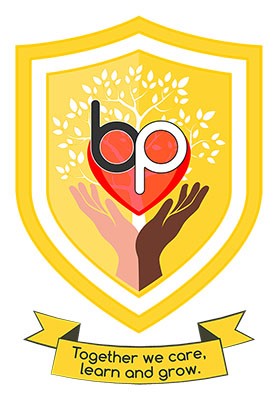 Barry Road, Northampton, NN1 5JSJob DescriptionTeaching Assistant: LEVEL 2Working in the environmentWorking in the environmentProviding personal and welfare care Assist with the planning, development and implementation of pupil education/behaviour plans and personal care programmes to ensure that the school’s health, safety and behaviour policies are maintained. Support children with specific needs with toileting and/or, where necessary, changing underwear or nappies.Supporting pupils in the learning environment Supervise and support pupils in the learning environment including more in-depth support for those with special needs, to promote independence, inclusion, acceptance and equality of access to learning opportunities for all pupils. Assist pupils within the class, individually or in small groups (and sometimes outside the main classroom) in the completion and adjustment of a wider-range of predefined learning, care and support activities to meet the requirement of the pupils and the curriculum. Assist with the supervision of pupils out of lesson times to enhance service delivery.Provide support to pupils and staff Provide clerical and other support to meet service delivery requirements. Support teaching staff and pupils on visits, trips and out of school activities as required and take responsibility for a group of pupils under the supervision of the teacher. Administer routine tests, invigilate exams and undertake routine marking of pupils’ work to meet requirements of pupils and the curriculumPreparing and maintaining the classroom environment and resources Create and maintain a purposeful, orderly and supportive environment in accordance with lesson plans and assist with the display of pupils’ work to support pre-defined learning activities to meet the needs of pupils and the curriculum. Prepare, maintain and use equipment and resources required to meet lesson plans/learning activities to meet the needs of pupils and the curriculum.Working with peopleWorking with peopleDeveloping the team Participate in meetings, team development activities and assist less experienced colleagues when appropriate, to support the achievement of individual and team performance and development objectives.Building professional relationships Build and maintain positive working relationships with pupils, parents, carers and colleagues to maximise pupils’ development and maintain the overall ethos of the school.Working with resourcesWorking with resourcesMonitoring levels and ordering of resources Monitor resource levels and contribute to the resource ordering process to ensure the timely availability of resources to meet the requirements of the curriculum. Maintain an awareness of the importance of the appropriate use of resources to minimise waster and maximise the effectiveness of financial resources.Working with informationWorking with informationReviewing pupils’ performance Monitor, feedback , record and report on pupil progress, including feedback to pupils and participate in the completion of pupil profiles and records of attainment to maximise pupil development.Additional work elementsAdditional work elementsPhysical effort and/or strain Job holders regularly move around during their normal working pattern, walking, standing and sitting with pupils. Job holder may set out PE equipment and will have to help in moving heavy equipment.Working environment Job holders may carry out playground duties in variable weather conditions; however there is usually indoor play during bad weather. Very occasionally job holders are required to clean up toilet accidents and help clean up children who have been ill.